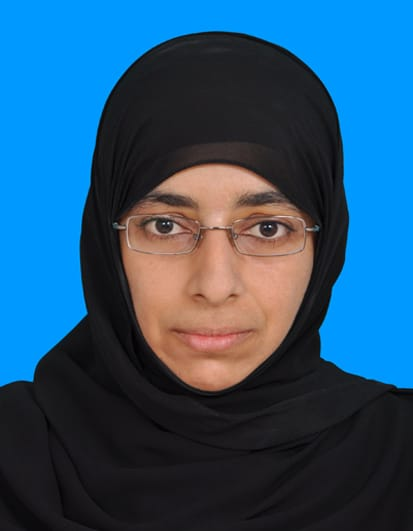 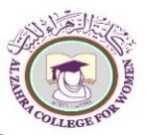 السيرة الذاتيةسمية  بنت هلال البوسعيديةمحاضرة بقسم الحقوقالمعلومات الشخصيةالاسم: سمية بنت هلال بن حمد البوسعيديةالرقم الوظيفي: 399معلومات التواصل: كلية الزهراء للبنات، مدينة العرفان، مسقط، عمانرقم الهاتف: 95655010 (+968) البريد الإلكتروني: sumaiya.h@zcw.edu.om | s.h.h.12345@hotmail.comالمؤهلات العلمية والخبرات العملية المؤهلات العلميةماجستير في "الدراسات الإسلامية" من جامعة السلطان قابوس، عنوان الرسالة: " الأدوية المخدرة وأثرها في العبادات، الصلاة والصيام أنموذجا، دراسة فقهية مقارنة" ، بمعدل (3.38) باكالوريوس في العلوم الشرعية تخصص "الدراسات الإسلامية" من كلية العلوم الشرعية، ، بمعدل (3.850) امتياز مع مرتبة الشرفدرجة الدبلوم الجامعي في العلوم الشرعية تخصص "الدراسات الإسلامية" من كلية العلوم الشرعية، بمعدل (3.778) امتياز مع مرتبة الشرف الخبرات العمليةمحاضرة بكلية الزهراء للبنات بقسم الحقوق ( تدريس المواد الشرعية ) من سبتمبر 2019 وحتى الآن .محاضرة بكلية العلوم الشرعية، مسقط، بنظام التعليم عن بعد، 2018 وحتى سبتمبر 2019م.مشرفة عامة في الجمعية العمانية للعناية بالقرآن الكريم، مركز ولاية السيب، ( يونيو ـ يوليو 2019م ).مكلفة بأعمال طالبة منحة بقسم العلوم الإسلامية بجامعة السلطان قابوس 2015 ـ 2018م.. مجالات الاهتمام العلوم الشرعية و اللغة العربية الرسم  والتنسيقالكتابةالانجازات العلمية. انجازات: الفوز بالمركز الأول في المستوى الأول في مسابقة حفظ وتجويد القرآن الكريم الثالثة عشر بنادي نزوى للعام 2012م.. حضور المؤتمرات فعاليات الملتقى الأول للمالية الإسلامية بسلطنة عمان المنعقد بجامعة السلطان قابوس يوم الأحد الموافق: 5/5/2019معلومات أخرى. برامج التدريب وورشات العملمشرفة عامة في الجمعية العمانية للعناية بالقرآن الكريم، مركز ولاية السيب، ( يونيو ـ يوليو 2019م ).مساعدة رئيس القسم ـ مكلفة بأعمال طالبة منحة ـ بقسم العلوم الإسلامية بجامعة السلطان قابوس 2015 ـ 2018م.المشاركة في التدريس في الملتقى الصيفي الذي تقدمه وزارة الأوقاف والشؤون الدينية باسم " صيفنا مميز " للأعوام من 2010 ـ 2012مالمشاركة في ورشة بعنوان: " كتابة ورقة علمية"، عمادة الدراسات العليا بجامعة السلطان قابوس ( 8 مارس 2018م).المشاركة في ورشة بعنوان: " أخلاقيات البحث العلمي"، عمادة الدراسات العليا بجامعة السلطان قابوس، ( 2 أكتوبر 2017م ).المشاركة في ورشة بعنوان " تحقيق المخطوطات "، بقسم العلوم الاسلامية بجامعة السلطان قابوس، ( 3 نوفمبر2016م ).وكذلك ورش أخرى في مجالات مختلفة.4.2. عضويات اللجان:ـ ممثلة للأكاديمين في المجلس العلمي في كلية الزهراء للبنات في الفصل الدراسي الثاني 2019ـ 2020مـ عضوة في لجنة ضمان الجودة بكلية الزهراء للبنات في العام الدراسي 2019 ـ 2020مـ عضوة في لجنة التواصل الطلابي ( ممثلة لقسم العلوم الإسلامية بجامعة السلطان قابوس ) في الفترة 2015 ـ 2018 4.3. خدمة المجتمع، المساهمات، الأعمال التطوعيةـ المشاركة في لجان التسميع في مسابقات حفظ القرآن بولاية نزوى كمسابقة مركز نسمة العلمي للأعوام 2010 ـ 2011م، ومسابقة فريق النجوم الحادية عشر للعام 2010م.ـ المشاركة في التدريس والادارة في النوادي الصيفية لمدرسة القرآن الكريم بردة البوسعيد ـ ولاية نزوى.ـ تقديم سلسلة دروس فقهية في مدرسة النور بردة البوسعيدـ تنظيم ملتقيات سنوية وأخرى رمضانية بردة البوسعيد ـ ولاية نزوى.المراجعد.محمد بن راشد الغاربي، أستاذ في قسم العلوم الإسلامية بكلية التربية، جامعة السلطان قابوسرقم الهاتف : 97429999   د. زايد بن سليمان الجهضمي، أستاذ بكلية العلوم الشرعية، رقم الهاتف: 96220853